«День Матери» Цель: • Создание доброжелательной атмосферы эмоционального общения посредством включения детей и родителей в совместную деятельность; • Создание праздничного настроения у детей и мам;Задачи:• Воспитывать коммуникативных, социально-нравственных качеств у детей;• Формировать у детей артистических навыков через использование речевых средств выразительности; • Воспитывать любовь и уважение к самому родному человеку – маме.Ход праздника:1 Ведущая:Самое прекрасное слово на земле - МАМА. Это первое слово, которое произносит человек, и оно звучит на всех языках мира одинаково нежно. Это значит то, что все люди почитают и любят матерей. Во многих странах отмечается День Матери. Люди поздравляют своих мам, дарят им подарки. Устраивают для них праздник. Но, я думаю, что самый лучший подарок для каждой из вас – это ваш ребенок! Встречайте! Ваши дети!
Дети заходят в зал. Встают полукругом.2 Ведущая:С Днем Матери Вас, дорогие! 
Пусть этот праздник будет светлым,
Пусть радость принесут вам ветры,
Пусть уйдут печали, сбудутся мечты,
Пусть всегда вам дарят улыбки и цветы! 
Сегодня на целом свете
Праздник большой и светлый, 
Слушайте мамы, слушайте!
Вас поздравляют дети!
Стихи детей
Динара: Пусть день чудесный этот снежный
Запомнится как самый нежный!
Как самый радостный и милый,
Веселый, добрый и красивый!
Егор: Есть женский день весною,
А этот пал на осень.
Просить тепла у солнца?
Да нет, мы не попросим.
Виталина: Ведь наше солнце – мама
Для нас всегда сияет.
И с этим днем осенним 
Ее мы поздравляем!
1 Ведущая:Для ребят дороже мамы
Никого на свете нет.
Шлют вам дети нашей группы
Танцевальный свой привет.
Танец «Тучка…»2 Ведущая:Мама. С этим словом дети рождаются на свет. Мы все любим наших мам и в этот замечательный праздник мы собрались здесь, чтобы поздравить тех, кто любит нас и кого любим мы — наших матерей! А что такое мама в сознании их собственных детей? Давайте же поскорее узнаем! Послушаем наших ребят!
Ульяна: Пусть звучат сегодня в зале
Песни, музыка и смех!
Мы на праздник мам позвали,
Наши мамы лучше всех!
Кира: Мама – это небо!
Мама – это свет!
Мама – это счастье!
Мамы лучше нет!
Ростислав: Мама – это сказка!
Мама – это смех!
Мама это ласка!
Мама любит всех!
Екатерина: Ты самая красивая,
Ты самая хорошая!
На ласковое солнышко
И на меня похожая!
1 Ведущая: А теперь мы поиграем, 
Позабавим наших мам.
Пусть от их улыбок ярких
Веселее будет нам!
Игра «Мамин помощник» (верёвка, прищепки, детские вещи, шарфы); «Узнай своего ребёнка» (шарф).
Вероника: Сто путей, дорог вокруг
Обойди по свету.
Мама – самый лучший друг,
Лучше мамы нету!
Анастасия: Спорить с вами не хочу.
Вы мне так поверьте.
Моя мама лучше всех,
Лучше всех на свете!2Ведущая: И готовит, и стирает,
На ночь сказку прочитает.
А с утра с большой охотой 
Ходит мама на работу.
А потом по магазинам…
Нет, без мамы не прожить нам!2 Ведущая: Все дети очень любят сказки. Наверное, мамы и бабушки читают им сказки на ночь или по вечерам. Проверим, как вы внимательно читаете детям сказки.Вопросы:1.Всех важней она в загадке,
Хоть и в погребе жила:
Репку вытащить из грядки
Деду с бабкой помогла. (Мышка).
2.Ждали маму с молоком,
А пустили волка в дом.
Кто же были эти
Маленькие дети? (Семеро козлят)
3.И зайчонок, и волчица – 
Все бегут к нему лечиться. (Айболит)
4.В гости к бабушке пошла,
Пироги ей понесла.
Серый Волк за ней следил,
Обманул и проглотил. (Красная Шапочка)5 Из муки он был печён, На сметане был мешён.На окошке он студился,По дорожке он катился.Был он весел, был он смелИ в пути он песню пел.Съесть его хотел зайчишка,Серый волк и бурый мишка.А когда малыш в лесуВстретил рыжую лису, От нее уйти не смог.Что за сказка? (колобок)6. возле леса на опушке,Трое их живёт в избушке.Таи три стула и три кружки,Три кровати, три подушки.Угадайте без подсказки,Кто герои этой сказки? (три медведя)7. Гармошка в руках,На макушке фуражка, А рядом с ним важноСидит Чебурашка.Портрет у друзейПолучился отменный,На нем Чебурашка,А рядом с нм? (Гена)8. Отвечайте на вопрос:Кто в корзине Машу нёс,Кто садился на пенёкИ хотел съесть пирожок?Сказочку ты знаешь ведь?Кто же это был?(Медведь)1 Ведущая:Молодцы! Все загадки угадали. 
Внимательно, значит, вы сказки читали.
Сегодня, мамы, мы вас пригласили,
Чтоб громко и дружно сказать:
Любимые мамы, мы вас поздравляем
И счастья хотим пожелать!2 Ведущая:А сейчас наши девочки станцуют для вас танец 
Танец «Рябинки»Дамира: Мы наш праздник завершаем,
Милым мамам пожелаем,
Чтобы мамы не старели,
Молодели, хорошели.
1 Ведущий: Мы хотим, чтоб без причины
Вам дарили бы цветы.
Улыбались все мужчины,
От вашей чудной красоты.
А наши детки приготовили вам подарки и сейчас подарят их вам. (Дети дарят мамам открытки)2 ВедущаяНаш праздник подошел к концу. Спасибо мамам и бабушкам за ваше доброе сердце, за желание побыть рядом с детьми, подарить им душевное тепло. Дорогие ребята, нежно любите, уважайте, берегите маму и бабушку, не причиняйте им боли словами и поступками. Спасибо всем! 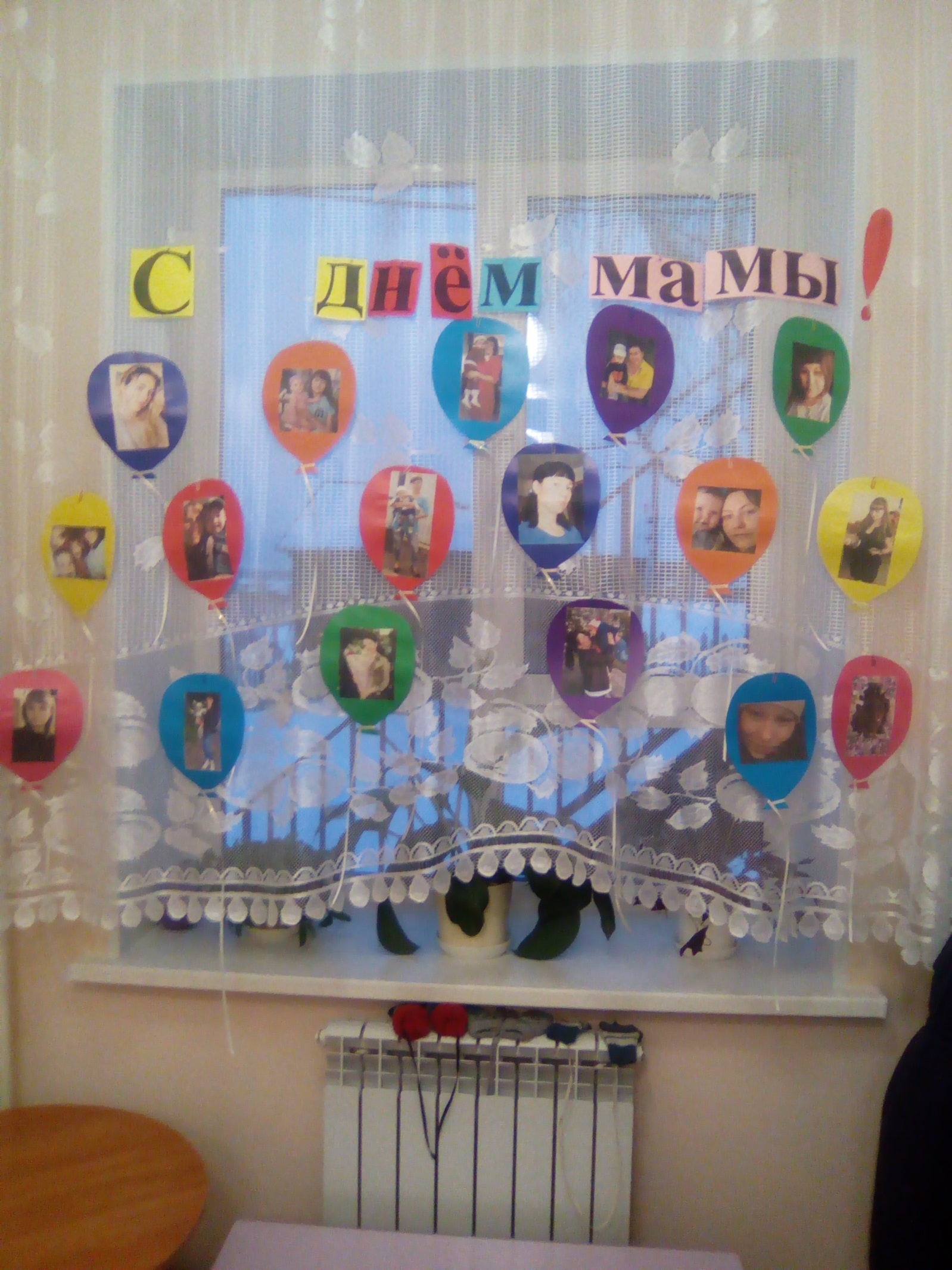 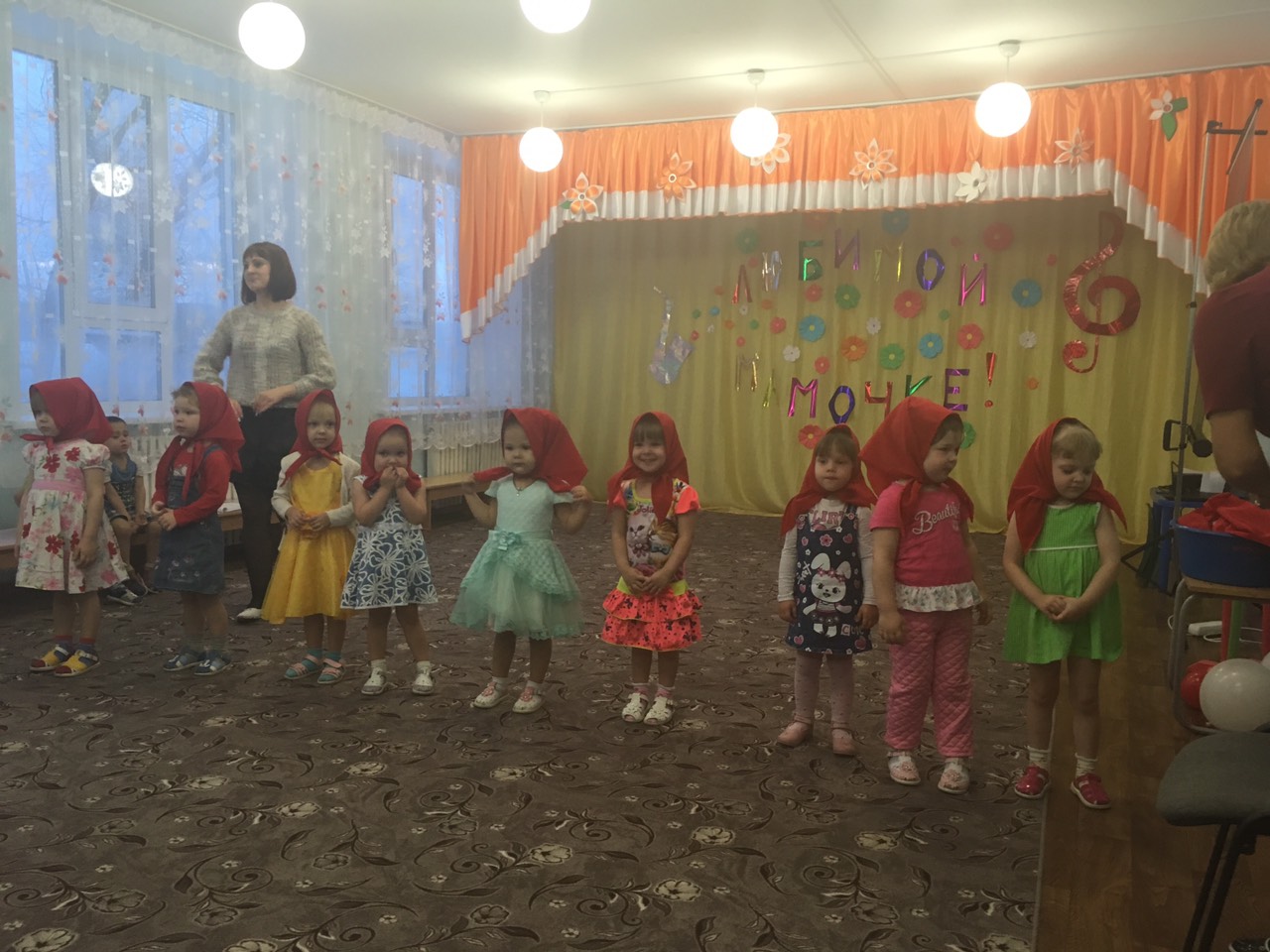 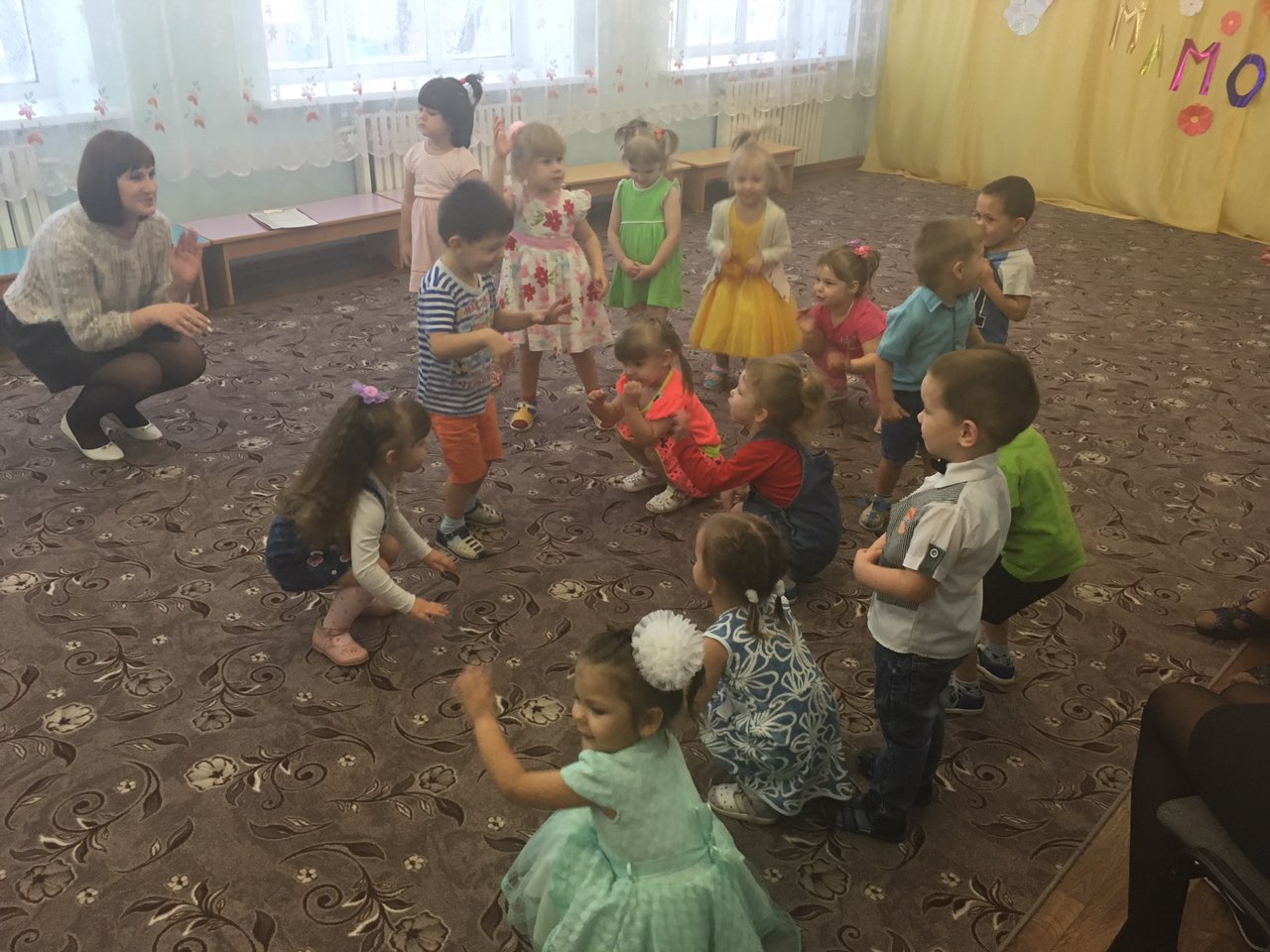 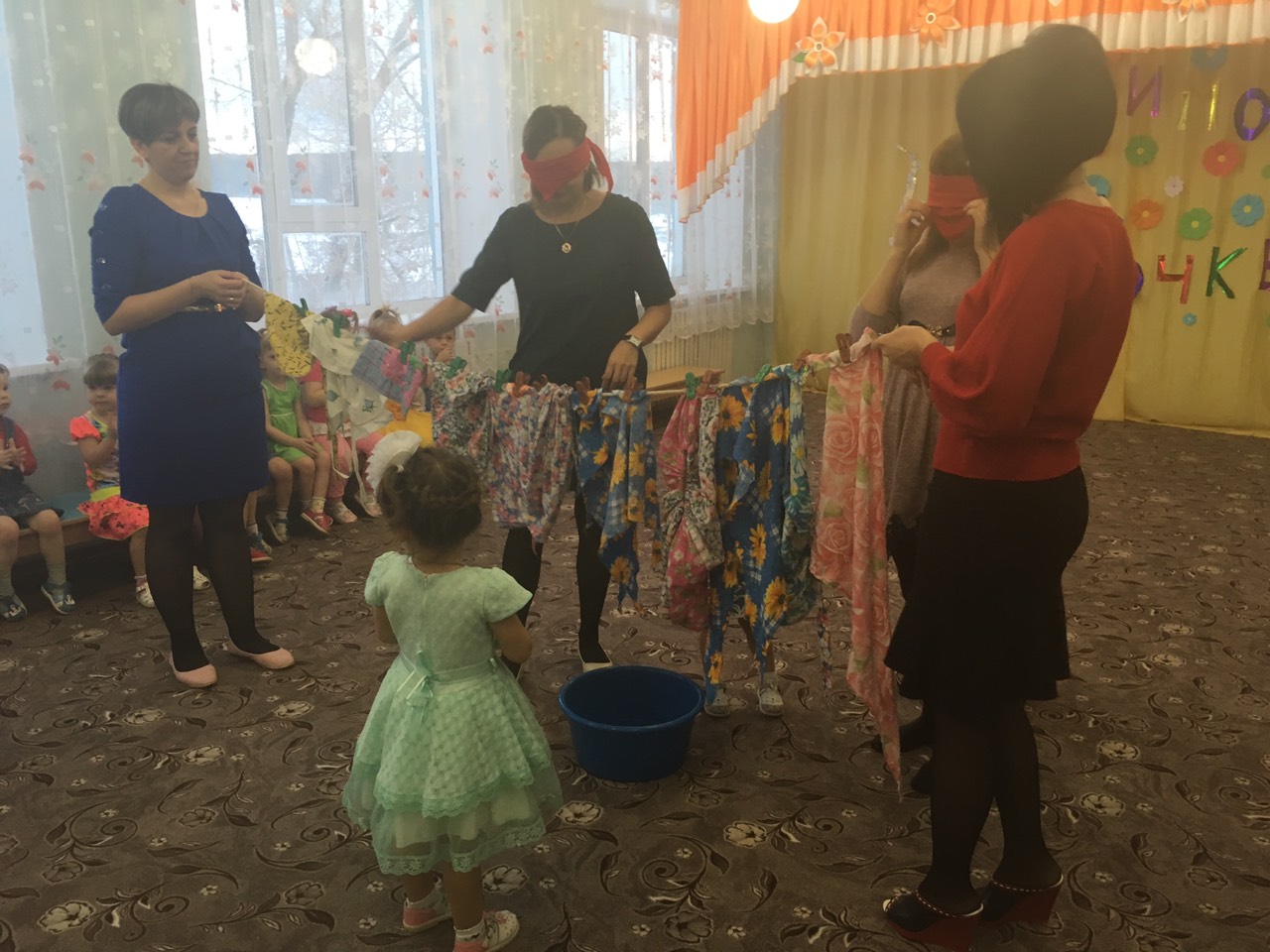 